Макушева ЕвгенияПРИКЛЮЧЕНИЯ ФЕРНАНДА И ЕГО ДРУЗЕЙ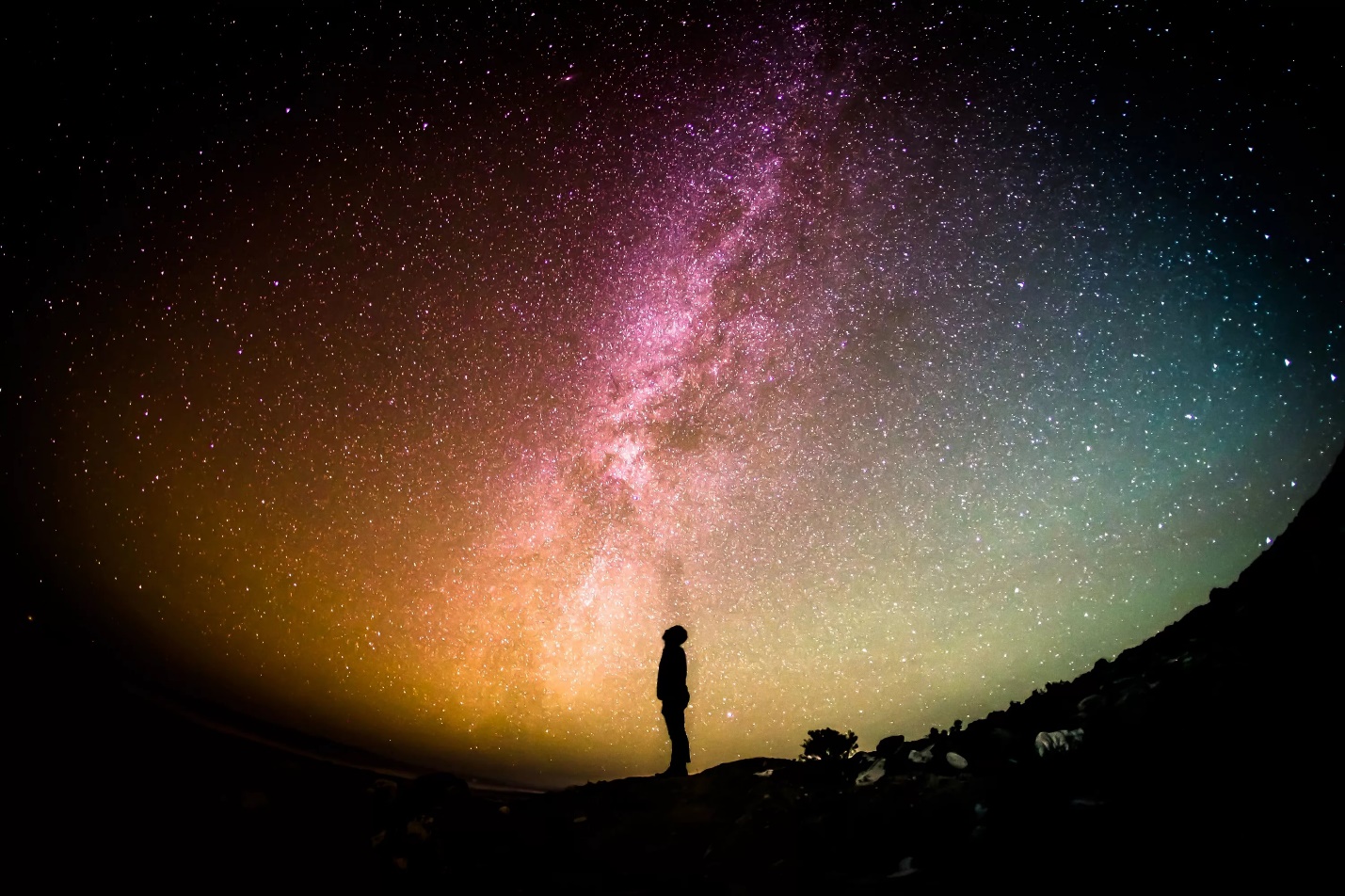 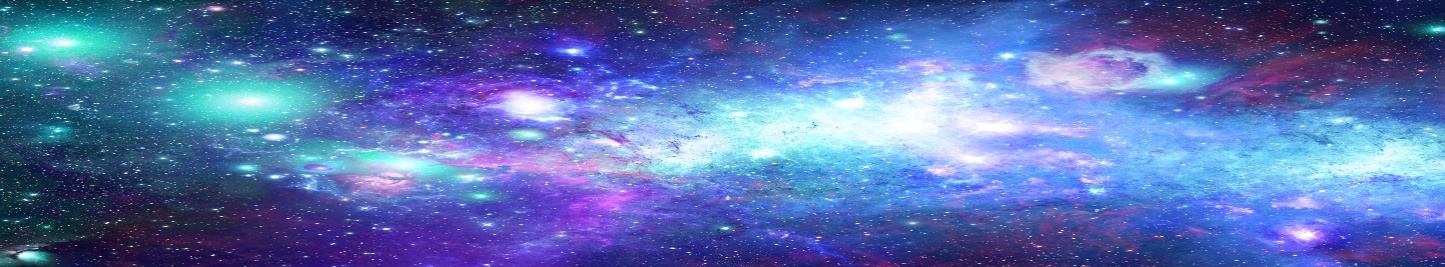 Жил-был маленький инопланетянин по имени Фернанд. Он жил на Марсе, в городе, который назывался Зингапур. Он был кислотно-желтого цвета, а на голове у него были маленькие рожки, с помощью которых он чувствовал опасность.Как-то раз родители отправили Фернанда на почту за новым тарантелом. Тарантел – это марсианская газета, электронный передатчик знаний и новостей. Марсиане использовали тарантел, потому что на Марсе не было интернета. Внешне тарантел представлял собой металлический диск круглой формы размером с маленькое блюдце. Когда новости с тарантела прочитывали, его относили обратно на почту и там обменивали на другой, со свежими новостями.Фернанд любил сам ходить за тарантелом, потому что ему нравилось первым узнавать новости и рассказывать их друзьям. Получив тарантел, Фернанд заглянул в него и увидел странное объявление.  В объявлении говорилось, что на Марс прилетел с Венеры преступник, похищающий родителей. Придя  домой, Фернанд рассказал об этом маме. 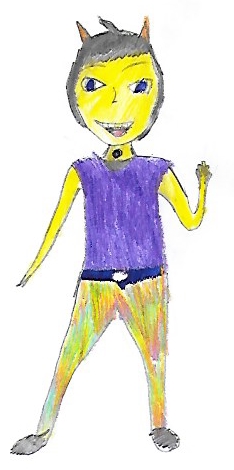 - Не волнуйся, - сказала ему мама – мы не самые богатые марсиане, и скорее всего, опасность нам не грозит.Но через две недели, когда Фернанд вернулся домой из школы, он увидел, что в доме все перевернуто, а его родителей нет. Дверь, которая открывалась по отпечатку рожек, была взломана. Любимые мамины платья, которые меняли цвет в зависимости от ее настроения, были разбросаны по полу как грязно-бурые тряпки. Гравитационные кровати были сломаны и тоже валялись на полу. Хранилище еды было разорено, и питательные пузыри, которые раньше мирно лежали в своих ящичках, летали по квартире и, ударяясь о стены, лопались и оставляли грязные пятна.На шкафчике с мамиными украшениями была прикреплена записка, на которой объемными буквами было написано: «Если ты обратишься в полицию, то твои родители погибнут».Когда Фернанд дотронулся до записки, буквы вылетели и через несколько секунд растворились в воздухе.Тогда Фернанд решил искать своих родителей самостоятельно.Ни теряя ни минуты, он начал спрашивать у друзей, не пропали ли еще у кого-нибудь родители. И трое из его друзей рассказали точно такие же истории.Взяв космолет отца, в котором было все необходимое для путешествия, и продав несколько вещей, Фернанд и его друзья отправились на поиски. 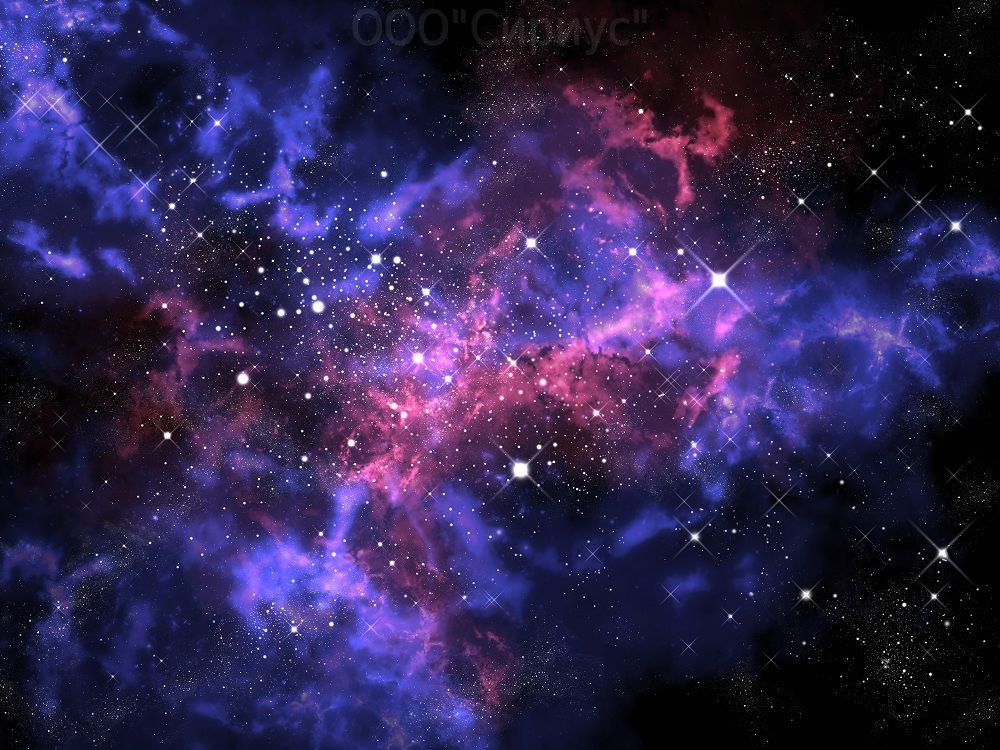 Сопоставив информацию обо всех планетах, на которых преступник совершал похищения,  самый умный марсианин по имени Алистер понял, что похититель летает с Венеры через Землю, а потом уже направляется на Марс. И тем же способом преступник может перемещаться по всей Солнечной системе. Похожая схема наблюдалась и по всей Галактике. Тогда они полетели на Землю, чтобы там перехватить преступника.Земля в то время была разделена на две части. Одна половина сохранялась в том виде, какой мы ее знаем, там росло много растений, были леса и поля, а вторая половина Земли была похожа на серую пустыню. Это произошло в результате загрязнения планеты. На Земле была очень развита промышленность, люди стали летать на другие планеты и подружились с марсианами, венерианцами и обитателями других планет. Инопланетяне тоже частенько прилетали на Землю. Люди привыкли к ним и относились к ним как к туристам. Поэтому никто не удивился тому, что на Землю прилетели несколько марсиан по каким-то своим делам.По прибытии на Землю друзья поселились в маленьком городе недалеко от Москвы. Однажды они услышали по телевизору, что в некоторых семьях странным образом пропадали родители, и друзья поняли, что похититель начал охоту на Земле. Они развесили везде объявления: «Просим всех быть очень осторожными! Злоумышленник угрожает детям и похищает их родителей!».Живя на последние деньги, трое из ребят, Фернанд, его лучший друг Синит и их подруга Алисерна, начали подрабатывать на почте. Это была очень удобная работа для детей, потому что они могли свободно ходить по домам, наблюдать и собирать информацию. Во время доставки посылок они расспрашивали людей, не заметил ли кто-нибудь что-то подозрительное. Все, что они узнавали, они сообщали Алистеру.Через несколько дней Алистер смог вычислить, кто будет первой жертвой преступника. Ребята нашли эту семью, пришли к ним в дом и увидели там маленького мальчика четырех лет.У них был с собой прибор, который переводил их речь на любой язык. Они к мальчику и начали булькать, а прибор-переводчик сказал:- Твоим родителям грозит опасность! Их могут похитить! Мы можем помочь. Проводи нас к родителям.Мальчик бросился домой, сбиваясь с ног. Прибежав к маме, он в слезах рассказал ей о странных булькающих существах. Мама сразу догадалась, что это марсиане. - Можно устроить в Вашем доме засаду? – спросили ребята.- Конечно! – ответила женщина, - будьте, пожалуйста, осторожны.Когда похититель пробрался в дом, Фернанд накинулся на него с веревкой, а все остальные обескуражили его оглушительным криком. Он был болотно-коричневого цвета, и у него был хвост, похожий на пучок водорослей. Поскольку венерианцы не переносят резких звуков, от громкого крика он упал в обморок, и ребята смогли его связать.- Кто вы такие? – испуганно спросил похититель, когда пришел в себя.- Мы ищем наших родителей, которых ты похитил на Марсе, - сказал Фернанд, - скажи, где они?- В моем корабле, который спрятан в западной части города, - ответил бандит, - каждую ночь он светится и переливается цветами Венеры.Допросив преступника, они отправили его в тюрьму, а сами бросились к кораблю. На корабле они нашли закрытую комнату, где сидели пленники.С радостными криками дети бросились к своим родителям. Освободив их, они немедленно сели в свой космолет и отправились домой, на свою родную планету Марс.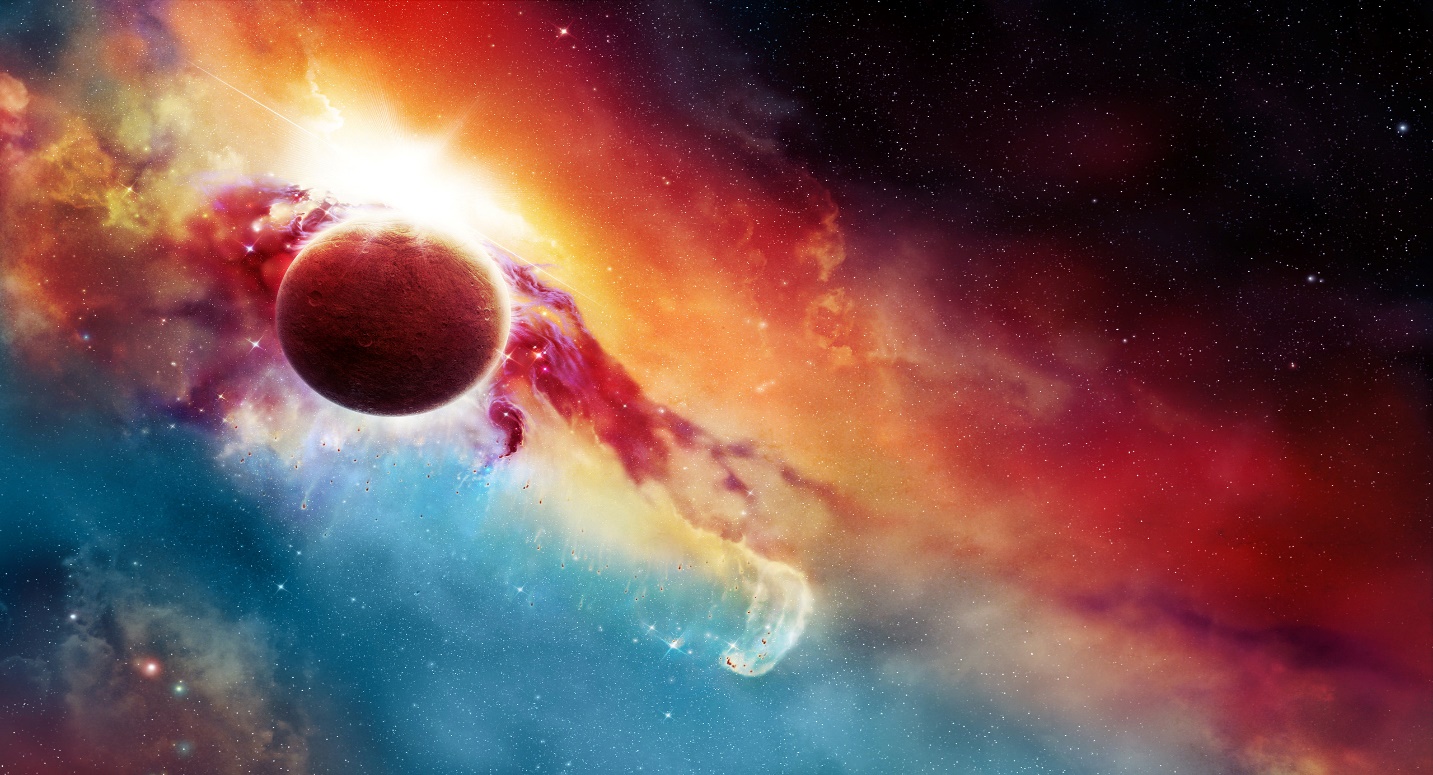 